Урок в темі № 8Тема.  Тотожні перетворення виразів, що містять квадратний коріньМета: домогтися засвоєння учнями схем виконання дій під час перетворення цілих виразів, що містять квадратний корінь; сформувати вміння застосовувати вивчені схеми для розв'язування завдань на перетворення виразів, що містять квадратний корінь, які відповідають вимогам чинної програми з математики.Тип уроку: застосування знань, умінь та навичок.Наочність та обладнання: опорний конспект «Перетворення ірраціональних виразів».Хід урокуI. Організаційний етанII. Перевірка домашнього завданняВчитель організує роботу у формі «Знайди помилку», запропонувавши учням для перевірки варіанти виконання письмових вправ домашнього завдання з «допущеними помилками» (для зручності ці розв'язання виконані у формі роздавального матеріалу). По закінченні виконання роботи учні перевіряють правильність виконання «перевірки», отримавши на руки правильні розв'язання. У разі необхідності складні та спірні моменти обговорюються.III. Формулювання мети і завдань урокуЗ метою усвідомлення учнями необхідності вивчення матеріалу уроку можна на етапі формулювання мети запропонувати виконати завдання, в результаті чого учні дійдуть розуміння проблеми, яку необхідно розв'язати на уроці.Завдання 1Виконайте дії: 12а + 4а; (a – 1)(a + 1); (1 + 2а)(2 – а) + 3а.Завдання 2Виконайте дії: ; ; .Якщо з розв'язанням першого завдання в учнів проблем не виникає, то з другим завданням швидше за все учні не впораються (слід нагадати учням, що, виконуючи дії з коренями, слід спиратись тільки на вивчені властивості та схеми дій). Тому, порівнявши обидва завдання, учні доходять висновку про недостатність знань щодо означення та властивостей арифметичного квадратного кореня, вивчених на попередніх уроках; учні мають усвідомити необхідність оволодіння такими способами дій, що дозволять, використовуючи вивчені властивості квадратного кореня та вміння перетворювати раціональні вирази, виконувати перетворення виразів, що містять корені.Таким чином формулюється основна дидактична мета уроку.IV. Актуалізація опорних знань та вміньЗ метою успішного сприйняття навчального матеріалу слід активізувати такі знання і вміння учнів: первинні вміння виносити множник з-під знака кореня та вносити множник під знак кореня; виконання тотожних перетворень цілих раціональних виразів; застосування основної тотожності для квадратного кореня.Виконання усних вправЗнайдіть значення виразу: ; ; ; ; ;; ; ; ; .Подайте у вигляді  вираз: ; ; ; .Спростіть вираз: а) 3а + 2а + 5а; б) (а + 2)(а + 3); в) (а + 2) ; г) (а + 3)2; д) (а – 3)(а + 3); є) (а – 1)2 + 2а; є) ; ж) .V. Застосування знань Насправді на уроці не вивчаються нові теоретичні положення: увесь зміст нового матеріалу представлений опорними прикладами розв'язування завдань на перетворення цілих виразів, що містять арифметичний квадратний корінь. Тому план вивчення матеріалу уроку являє собою фактично опис змісту виразів, способи перетворення яких мають опанувати учні на уроці:вирази, що мають вигляд многочлена (наприклад, 12+ 4), та такі, що зводяться до них шляхом винесення множника з-під знака кореня;вирази, що мають вигляд добутку (степеня) одночленів; добутку одночлена на многочлен або многочлена на многочлен;вирази, що містять усі названі дії та мають степені сум виразів із квадратними коренями;окремо виділяємо вирази, в яких слід виконати розкладання на множники.У роботі над вивченням способів дій за перетворення названих виразів дуже доречно буде використовувати аналогію — для кращого розуміння учнями змісту перетворень запропонувати виконати записи у вигляді порівняльної таблиці, в якій розглянути спочатку приклад на перетворення цілого раціонального виразу, а потім приклад на відповідне перетворення цілого ірраціонального виразу (виразу, що містить квадратний корінь). Ця таблиця може мати такий вигляд:І так далі...VI. Формування вмінь Виконання усних вправСпростіть вираз: а) ; б);  в) ;г) .Розкладіть на множники: а) ; б); в) с2 – 2; г); д); є) . Виконання письмових вправДля реалізації дидактичної мети уроку на цьому уроці слід розв'язати завдання такого змісту:Додавання (віднімання) виразів, що містять арифметичний квадратний корінь.1) Спростіть вираз: а) ; б) ; в) ;г) ; д) ; є) .2) Спростіть вираз: а) ; б) ; в) ; г) .3) Спростіть вираз: а) ; б) .Множення та піднесення до степеня виразів, що містять арифметичний квадратний корінь.1) Спростіть вираз:
а) ; б) ; в) ;г) ; д) ; є) ; ж) ;з) ; и) ; к) .2) Спростіть вираз: а) ; б) ; в) ; г) ; д) ; є) .3) Спростіть вираз:
а) ; б) ;в) ; г) .Розкладання на множники виразів, що містять арифметичний
квадратний корінь.1) Розкладіть на множники.:а) ; б) ; в) ; г) ; д) ;є) ; ж) х2 – 3; з) 5 – 4а2; и) х – 6, де х ≥ 0.2) Розкладіть на множники вираз: а) ; б) ; в) ; г) ; д) ; є) ; ж) ; з) .Логічні вправи та завдання підвищеного рівня складності для учнів, які мають достатній та високий рівні знань.1) Доведіть, що: а) ; б) .2) Доведіть, що значення виразів  і є натуральними числами.3) Вставте пропущений вираз:На повторення: завдання на перетворення дробових раціональних виразів. Спростіть вираз:а) ; б) ;в) .VII. Підсумки урокуВ якому з випадків правильно виконано дію?а) ; б) ; в) ; г) .VIII. Домашнє завданняВивчити теоретичний матеріал уроку.Розв'язати вправи на закріплення оперативних умінь, сформованих на уроці.На повторення: правила виконання дій з дробовими раціональними виразами (див. розділ І, 8 клас); вправи на застоВидПеретворенняЦілий раціональний виразЦілий ірраціональний виразЗведення подібних доданків12а + 4а = (12 + 4)а = 16а12 + 4 = (12 + 4) == 16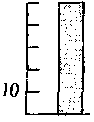 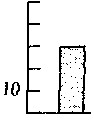 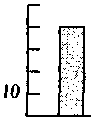 ?